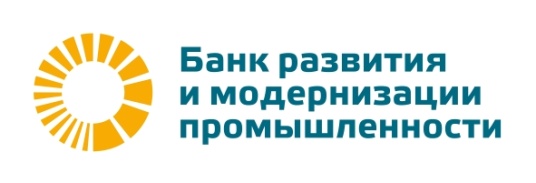 ДОГОВОР № _______БАНКОВСКОГО СЧЕТА В  ИНОСТРАННОЙ ВАЛЮТЕ С  ИНДИВИДУАЛЬНЫМ ПРЕДПРИНИМАТЕЛЕМ / ФИЗИЧЕСКИМ ЛИЦОМ, ЗАНИМАЮЩИМСЯ В УСТАНОВЛЕННОМ ЗАКОНОДАТЕЛЬСТВОМ РФ ПОРЯДКЕ ЧАСТНОЙ ПРАКТИКОЙ г. Москва		                                                                                                        «____» ____________ 202___г.Банк развития и модернизации промышленности (акционерное общество), именуемый в дальнейшем «БАНК», в лице ________________________________________________________________________,                             (должность, фамилия, имя и отчество должностного лица Банка)действующ___ на основании________________________________________________________________________, с одной стороны, и _________________________________________________________________________,                                                              (полностью фамилия, имя и отчество ИП/лица, занимающегося частной практикой)Свидетельство о регистрации _________________________________________, именуем____ в дальнейшем «КЛИЕНТ», с другой стороны, заключили настоящий договор (далее – Договор) о нижеследующем:1. ПРЕДМЕТ  ДОГОВОРАБАНК обязуется на основании настоящего Договора осуществлять расчетно-кассовое обслуживание КЛИЕНТА в соответствии с действующим законодательством Российской Федерации, нормативными актами Банка России, Тарифами на услуги, оказываемые Банком РМП (АО) для юридических лиц (далее – Тарифы), условиями настоящего Договора, для чего открывает КЛИЕНТУ счета в ________________________________:                             (валюта счета)расчетный счет в иностранной валюте № ____________________________________________транзитный валютный счет № ____________________________________________, далее совместно именуемые Счет. 	1.2. Счет открывается БАНКОМ на основании настоящего Договора и заявления КЛИЕНТА после представления КЛИЕНТОМ документов, необходимых для проведения его идентификации.1.3. В целях исполнения настоящего Договора БАНК осуществляет обработку персональных данных КЛИЕНТА в соответствии с Федеральным законом от 27.07.2006 г. № 152-ФЗ «О персональных данных».Подписание КЛИЕНТОМ настоящего Договора означает согласие КЛИЕНТА на обработку БАНКОМ его персональных данных,  к которым относятся фамилия, имя, отчество, год, месяц, дата и место рождения, гражданство, адрес, реквизиты документа, удостоверяющего личность, и другая информация, полученная БАНКОМ при проведении идентификации КЛИЕНТА.1.4. В случае если КЛИЕНТ является индивидуальным предпринимателем, денежные средства, размещенные на Счете, застрахованы в порядке, размерах и на условиях, которые установлены Федеральным законом от 23.12.2003 г. № 177-ФЗ «О страховании вкладов физических лиц в банках Российской Федерации» (далее – Федеральный закон № 177-ФЗ). 1.5. В случае если КЛИЕНТ является адвокатом, нотариусом или иным физическим лицом, занимающимся в установленном законодательством Российской Федерации порядке частной практикой, денежные средства КЛИЕНТА, размещенные на Счете, не подлежат страхованию в соответствии с Федеральным законом 177-ФЗ.2. ПРАВА И ОБЯЗАННОСТИ СТОРОН	2.1. БАНК ОБЯЗАН:	2.1.1. Открыть и вести Счет КЛИЕНТА на условиях, предусмотренных для счетов данного вида действующим законодательством РФ, установленными в соответствии с ним банковскими правилами и применяемыми в банковской практике обычаями делового оборота.	2.1.2. Осуществлять операции по Счету КЛИЕНТА на основании расчетных документов, составленных в соответствии с требованиями действующего валютного законодательства и банковскими правилами, в пределах имеющихся на Счете денежных средств.	2.1.3. Зачислять поступившие на Счет КЛИЕНТА денежные средства не позже операционного дня, следующего за днем поступления в БАНК соответствующего расчетного (платежного) документа после получения выписки по соответствующему счету БАНКА в банке-корреспонденте.	2.1.4. Своевременно производить расчетные операции по поручениям КЛИЕНТА в строгом соответствии с действующим законодательством РФ и нормативными актами Банка России.	2.1.5. Обеспечивать КЛИЕНТА образцами бланков расчетных и иных документов, предназначенных для осуществления валютных операций.	2.1.6. Выдавать по письменным запросам, имеющим подписи уполномоченных лиц КЛИЕНТА и оттиск его печати (при ее наличии), согласно представленной карточке образцов подписей и оттиска печати, справки о наличии у КЛИЕНТА Счета, справки о движении денежных средств по Счету, размере остатка денежных средств на Счете и иную информацию, касающуюся операций по Счету.	2.1.7. Обеспечивать конфиденциальность информации по производимым КЛИЕНТОМ операциям.	2.1.8. Обеспечивать сохранность вверенных ему денежных средств.	2.1.9. Консультировать КЛИЕНТА по вопросам проведения валютных операций в рамках действующего законодательства РФ и по другим вопросам, имеющим непосредственное отношение к Счету Клиента.	2.1.10. Не предоставлять кому-либо сведения, составляющие банковскую тайну, без  согласия КЛИЕНТА, если иное не установлено действующим законодательством.2.1.11. 	Информировать КЛИЕНТА о правилах  проведения  валютных операций,  устанавливаемых Банком России,  и разработанных на их основе внутренних  правилах и Тарифах БАНКА, а также об их изменениях, путем размещения указанных сведений на  стендах  в  помещении   БАНКА, доступном для КЛИЕНТА в течение операционного дня. 2.1.12. Предоставлять КЛИЕНТУ  в требуемой им форме в двухдневный срок со дня поступления в БАНК письменного запроса КЛИЕНТА, имеющим подписи уполномоченных лиц КЛИЕНТА и оттиск его печати (при ее наличии), согласно представленной карточке образцов подписей и оттиска печати, справки о наличии у КЛИЕНТА счета, справки о движении денежных средств по Счету, размере остатка денежных средств на счете и иную информацию о выполнении БАНКОМ поручений КЛИЕНТА на проведение операций и  о прохождении  платежей  по его Счету.2.1.13. Направить уведомление КЛИЕНТУ о произведенном БАНКОМ в связи с требованиями нормативных актов изменении номера Счета не позднее одного рабочего дня с момента, когда БАНК произвел такое изменение. Уведомление направляется по средствам связи, использующимся для обмена документами между БАНКОМ и КЛИЕНТОМ. 2.2. БАНК  ВПРАВЕ:	2.2.1. Осуществлять контроль за соблюдением КЛИЕНТОМ  действующего законодательства РФ в части платежей и расчетов в иностранной валюте, выполнять функции агента валютного контроля. В соответствии с требованиями законодательства запрашивать у КЛИЕНТА документы, служащие основанием для проведения операций по Счету и идентификации КЛИЕНТА (его представителя) и/или выгодоприобретателя, а так же  проверять достоверность предоставляемой в БАНК информации.При непредставлении КЛИЕНТОМ необходимых документов – отказать в совершении соответствующих операций по Счету.2.2.2. Изменять в одностороннем порядке размеры оплаты за услуги, оказываемые БАНКОМ и указанные в Тарифах, с информированием об этом КЛИЕНТА за 7 (Семь) календарных дней до дня их введения, изменения.  Информирование осуществляется  путем вывешивания соответствующего объявления в операционном зале БАНКА, уведомления по системе обмена электронными документами, и/или на web-сайте Банка по адресу www.bankrmp.ru, и/или иным способом.2.2.3. Отказать в приеме расчетных документов и проведении операций по Счету в случае предъявления документов в БАНК неуполномоченным лицом.2.2.4. Отказать в совершении операции при наличии фактов, свидетельствующих о нарушении КЛИЕНТОМ действующего законодательства РФ и нормативных актов Банка России, а также если удостоверение прав распоряжения счетом будет признано сомнительным, или нарушено требование по оформлению документов. 2.2.5. Отказать в совершении операций по Счету КЛИЕНТА в случае невозможности оплаты услуг Банка в соответствии с действующими Тарифами.2.2.6. Изменять продолжительность операционного дня БАНКА, время и порядок приема расчетных документов, а также документов на прием и выдачу денежных средств, предварительно за 7 (Семь) календарных дней уведомив об этом КЛИЕНТА  через информационные стенды в операционном зале БАНКА, по системе обмена электронными документами и/или на web-сайте Банка по адресу www.bankrmp.ru, и/или иным способом.При возникновении технической необходимости, вызванной изменениями законодательства или порядка обслуживания клиентов, изменить номер Счета, письменно уведомив об этом Клиента.2.2.7. Осуществлять бесспорное списание денежных средств со Счета КЛИЕНТА по его обязательствам, возникшим из договоров, заключенных между БАНКОМ и КЛИЕНТОМ и предусматривающих соответствующее право БАНКА. Списывать со счета КЛИЕНТА в бесспорном порядке: денежные средства по платежным документам в случаях, предусмотренных действующим законодательством РФ;денежные средства, ошибочно зачисленные на Счет в случае, если КЛИЕНТ не возвратил их самостоятельно в соответствии с п. 2.3.5 Договора;оплату за расчетно-кассовое обслуживание КЛИЕНТА по мере совершения операций согласно Тарифам БАНКА Списание денежных средств в иностранной валюте по обязательствам КЛИЕНТА, выраженным в рублях РФ, осуществляется по курсу Банка России, действующему на дату списания.В случае если валюта погашаемого обязательства КЛИЕНТА отлична от иностранной валюты, в которой КЛИЕНТУ открыт Счет, конвертация (продажа иностранной валюты за другую валюту) производится по курсу ЦБ РФ на дату совершения операции без оформления дополнительного распоряжения КЛИЕНТА. 2.2.8. В случае возникновения разногласий по поводу правомочности распоряжения средствами на Счете между лицами, чьи фамилии, имена, отчества и образцы подписей указаны в банковской карточке БАНК  приостанавливает расходные операции по Счету. Операции по Счету возобновляются в полном объеме после устранения КЛИЕНТОМ разногласий по поводу распоряжения счетом или получения БАНКОМ решения компетентного органа.	2.2.9. БАНК вправе предложить КЛИЕНТУ расторгнуть договор банковского счета, в случае систематического проведения КЛИЕНТОМ операций, имеющих характер сомнительных, связанных с возникновением у БАНКА недопустимо высоких правовых и репутационных рисков. 2.2.10. Для ускорения расчетов БАНК вправе по своему усмотрению осуществлять проведение платежей КЛИЕНТА, используя свою  корреспондентскую сеть.2.3. КЛИЕНТ ОБЯЗАН:          2.3.1.  Оплачивать услуги, оказываемые БАНКОМ, согласно Тарифам БАНКА.2.3.2.  Оплачивать дополнительные комиссии иностранных банков, связанные с платежами со Счета КЛИЕНТА, не предусмотренные Тарифами БАНКА.2.3.3. Выполнять требования действующего законодательства РФ по вопросам совершения валютных операций.2.3.4. Предоставлять в БАНК расчетные и иные документы, оформленные в соответствии с требованиями правил Банка России по осуществлению расчетов, а при совершении платежей за пределы РФ также в соответствии с требованиями банков-корреспондентов. Каждый расчетный документ должен иметь подписи уполномоченных лиц КЛИЕНТА и оттиск его печати (при ее наличии), согласно представленной карточке образцов подписей и оттиска печати. Подписи выполняются чернилами или пастой шариковой ручки черного или синего цвета. По требованию БАНКА предоставлять дополнительные документы, являющиеся основанием для проведения операций по Счету.2.3.5. Сообщать БАНКУ об ошибочно зачисленных и не принадлежащих ему денежных средствах, а также об ошибочно списанных со Счета денежных средствах в течение 5 (пяти)  календарных дней с момента формирования БАНКОМ выписки по Счету. При не сообщении БАНКУ о таком зачислении или списании в указанный срок КЛИЕНТ считается согласившимся с таким зачислением или списанием.2.3.6. Подтверждать БАНКУ в письменном виде остаток на Счете по состоянию на 01 января каждого года в срок до 10 января. В случае неполучения БАНКОМ сообщения о результатах проверки в указанный в настоящем пункте срок, БАНК считает остатки на Счете полностью соответствующими остаткам по выпискам БАНКА.             2.3.7. Своевременно предоставлять в БАНК надлежащим образом оформленные сведения об изменениях или дополнениях в документы, предоставленные при открытии Счета, а также о смене  адреса, номеров   телефонов, изменении печати и состава лиц, имеющих право подписи платежных документов. Предоставлять необходимые БАНКУ сведения и документы, которые он имеет право требовать в соответствии с действующим законодательством, не позднее второго рабочего дня с момента получения запроса БАНКА. В противном случае БАНК не несет ответственности за возможные отрицательные последствия для КЛИЕНТА, связанные с отсутствием  указанной в настоящем пункте Договора информации в БАНКЕ.2.3.8. Проявлять разумную заинтересованность и осведомляться об изменениях правил проведения  валютных операций, Тарифов БАНКА и его платежных реквизитов, а также о поступлении в адрес КЛИЕНТА корреспонденции и иных документов.2.3.9. Не позднее следующего дня со дня проведения по Счету операции, совершаемой КЛИЕНТОМ к выгоде третьего лица (выгодоприобретателя), в частности на основании агентского договора, договора поручения, комиссии и доверительного управления, без дополнительного запроса представлять в БАНК письменные сведения о выгодоприобретателе и копии документов, необходимые для установления и идентификации третьего лица по форме, установленной БАНКОМ, а также копии документов, на основании которых КЛИЕНТ действует к выгоде такого третьего лица.2.4. КЛИЕНТ ВПРАВЕ:	2.4.1. Самостоятельно распоряжаться денежными средствами, находящимися на Счете, в порядке и пределах, установленных действующим законодательством.2.4.2. Получать информацию о выполнении БАНКОМ поручений КЛИЕНТА на проведение операций по его счету и обращаться с письменными запросами в БАНК о прохождении платежей.3. ПОРЯДОК И УСЛОВИЯ ПРОВЕДЕНИЯ БАНКОВСКИХ ОПЕРАЦИЙ3.1. БАНК производит операции  по поручениям КЛИЕНТА только в пределах кредитового остатка по счету в соответствии с законодательными актами, нормативными актами Банка России и условиями Договора.3.2. БАНК зачисляет поступившие на Счет денежные средства, а также выдает или перечисляет их со Счета не позднее дня, следующего за днем поступления в БАНК соответствующего платежного документа (выписок банков-корреспондентов). 	Платежные документы КЛИЕНТА принимаются БАНКОМ до 16 часов московского времени.Прием расчетных (платежных) документов от КЛИЕНТА (или его уполномоченных лиц) производится Банком при предъявлении документа. Удостоверяющего личность, и при наличии документа, подтверждающего соответствующие полномочия.3.3. БАНК зачисляет поступившие для Клиента средства на Счет при условии  наличия четких платежных реквизитов КЛИЕНТА (номер счета, наименование и ИНН КЛИЕНТА). В случае несоответствия одного из реквизитов в поступившем платежном документе БАНК оставляет за собой право зачислять поступившие денежные средства на счет БАНКА «Суммы, поступившие на корреспондентский счет до выяснения" с целью проведения необходимого расследования. В случае, если БАНК не получил уточнения  реквизитов в течение пяти рабочих дней, БАНК возвращает невыясненный платеж в банк отправителя платежа. 	3.4. Выписки по Счету выдаются БАНКОМ уполномоченному представителю КЛИЕНТА по мере совершения операций при его явке в БАНК, если иной способ доставки (по почте, телеграфу, телефаксу, телексу, электронной почте, через абонементный ящик) и периодичность не предусмотрены соглашением между БАНКОМ и КЛИЕНТОМ.	В случае если КЛИЕНТ обслуживается с использованием системы обмена электронными документами, БАНК предоставляет выписки об операциях по счету и копии расчетных документов только в электронном виде с использованием криптографической защиты и электронной цифровой подписи.	3.5. Выписки по Счету считаются подтвержденными, если на последний рабочий день месяца, следующего за отчетным,  КЛИЕНТ не заявил о своих претензиях, кроме случая, предусмотренного п. 2.3.6 Договора.3.6. Проценты за пользование денежными средствами, находящимися на Счете, БАНКОМ не начисляются и не уплачиваются КЛИЕНТУ, если иное не предусмотрено соглашением между БАНКОМ и КЛИЕНТОМ. 3.7. Передача принятых БАНКОМ платежных требований для акцепта КЛИЕНТУ осуществляется в тот же день, если документы поступили в операционное время, либо не позже следующего рабочего дня при поступлении документов по истечении операционного дня. Документы считаются переданными КЛИЕНТУ в день, следующий  за днем их поступления в БАНК,  вне зависимости  от  момента фактической передачи документов КЛИЕНТУ, если Банк воспользовался всеми находящимися в его распоряжении способами для передачи поступивших КЛИЕНТУ документов, но по независящим от БАНКА обстоятельствам такие документы в сроки, указанные в настоящем пункте Договора, КЛИЕНТУ не поступили. 3.8. Лица, чьи фамилии, имена, отчества  и образцы подписей указаны в банковской карточке, и чьи полномочия подтверждаются соответствующими представленными в Банк документами, вправе распоряжаться денежными средствами, находящимися на Счете КЛИЕНТА, давать БАНКУ поручения в рамках настоящего Договора, вести и подписывать деловую корреспонденцию.3.9. Полномочия представителей КЛИЕНТА и образцы их подписей, указанные в банковской карточке, являются действительными до момента предоставления БАНКУ новой банковской карточки, а также документов подтверждающих полномочия лиц, внесенных в новую карточку. 3.10. БАНК не несет ответственности в случае, когда распоряжение по Счету сделано лицами (лицом), подписи которых имеются в карточке, и у БАНКА отсутствует информация об изменении полномочий указанных лиц, даже если действительные полномочия этих лиц к моменту подписания распоряжения были утрачены.4. ОТВЕТСТВЕННОСТЬ СТОРОН	4.1. Стороны несут ответственность за невыполнение, ненадлежащее исполнение обязательств по Договору в соответствии с действующим законодательством РФ и Договором.4.2. БАНК несет ответственность перед КЛИЕНТОМ только в случае наличия вины БАНКА (в виде умысла или неосторожности).4.3. На БАНК не могут быть возложены убытки, понесенные КЛИЕНТОМ в связи с фальсификацией, подлогом денежных документов КЛИЕНТА или иными аналогичными действиями третьих лиц.БАНК не несет ответственности за несвоевременное выполнение или невыполнение распоряжений КЛИЕНТА, возникающих вследствие неясных, неполных или неверных записей в предоставленных КЛИЕНТОМ платежных документах, в том числе по причине искажения информации, передаваемой по телекоммуникационным каналам.БАНК освобождается от ответственности за последствия исполнения платежных и иных поручений, выданных неуполномоченными лицами, в тех случаях, когда БАНК не мог установить самого факта выдачи распоряжения неуполномоченными лицами.4.4. Взаимные претензии по расчетам между КЛИЕНТОМ и получателями (отправителями) средств, кроме возникших по вине БАНКА, решаются без участия БАНКА.4.5. КЛИЕНТ, не исполнивший или ненадлежащим образом исполнивший обязательство по Договору, освобождается от имущественной ответственности, если докажет, что надлежащее исполнение оказалось невозможным вследствие непреодолимой силы, то есть действия чрезвычайных и непредотвратимых при данных условиях обстоятельств (стихийные явления, военные действия, принятие новых или изменение законодательных актов и т.п.).    4.6. В случае отсутствия денежных средств на счетах КЛИЕНТА для бесспорного списания ошибочно зачисленных сумм БАНК направляет КЛИЕНТУ письменное требование (в том числе с использованием электронных средств связи) об их возврате. КЛИЕНТ обязан не позднее двух банковских дней со дня получения извещения возвратить ошибочно зачисленные на его счет денежные средства. При нарушении этого срока БАНК вправе потребовать, а КЛИЕНТ обязан уплатить БАНКУ пеню в размере 0,5 % от ошибочно зачисленной суммы за каждый день просрочки возврата денежных средств.5. СРОК ДЕЙСТВИЯ ДОГОВОРА, ПОРЯДОК ЕГО ИЗМЕНЕНИЯ И ПРЕКРАЩЕНИЯ5.1. Договор заключается на неопределенный срок и вступает в силу с момента его подписания Сторонами.5.2. Договор может быть расторгнут по заявлению КЛИЕНТА в любое время.5.3. По инициативе БАНКА Договор может быть расторгнут в судебном порядке в случаях,  предусмотренных законодательством РФ. При отсутствии в течение 1 (одного) года денежных средств на Счете КЛИЕНТА и операций по Счету БАНК вправе отказаться от исполнения настоящего Договора, предупредив об этом КЛИЕНТА в письменной форме за два месяца. Настоящий Договор будет в этом случае  считаться расторгнутым, а Счет закрытым, по истечении двух месяцев со дня направления БАНКОМ соответствующего предупреждения, если в течение этого срока на Счет КЛИЕНТА не поступят денежные средства.5.4. Изменения условий настоящего Договора производятся путем оформления дополнительных соглашений.5.5. Все спорные ситуации по настоящему Договору стороны разрешают путем переговоров. При недостижении согласия спор разрешается в соответствии с действующим законодательством РФ в Арбитражном суде г. Москвы.5.6. Договор составлен в 2 (двух) экземплярах, имеющих одинаковую юридическую силу, по одному для каждой из Сторон.6. ЮРИДИЧЕСКИЕ АДРЕСА И РЕКВИЗИТЫ СТОРОНОтметка Юридического управления _______________________________________________Первый экземпляр Договора получен _______________________  «____» ______________202__г.              (подпись) БАНКБанк развития и модернизации промышленности (акционерное общество)123557, Москва, ул. Климашкина, д. 21, стр. 1ИНН 7722022528				             Реквизиты для расчетов в долларах США:Реквизиты для расчетов в евро:______________________________________________________________________________________(должность)____________  ______________________________        (подпись)                                        (ФИО)       м.п.КЛИЕНТ__________________________________________ __________________________________________ __________________________________________ __________________________________________ __________________________________________ __________________________________________ __________________________________________ __________________________________________ __________________________________________ ________________________________________________________________________________________________  _____________________________        (подпись)                                        (ФИО)м.п.